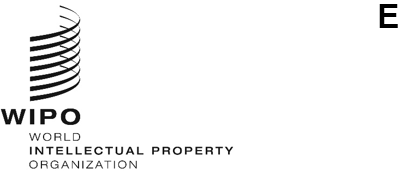 a/65/8ORIGINAL: EnglishDATE: July 13, 2024Assemblies of the Member States of WIPOSixty-Fifth Series of MeetingsGeneva, July 9 to 17, 2024JOINT proposal of the Central European and Baltic States Group (CEBS) AND GROUP B on the Assistance and Support for Ukraine’s Innovation and Creativity Sector and Intellectual Property systemsubmitted by the Central European and Baltic States Group (CEBS) and Group BIn a communication to the Secretariat received on July 12, 2024, the Central European and Baltic States Group (CEBS) and Group B submitted the enclosed joint proposal in the framework of Agenda Item 18, “Assistance and Support for Ukraine’s Innovation and Creativity Sector and Intellectual Property System”.[Annex follows]Proposed decision AGENDA ITEM 18. ASSISTANCE AND SUPPORT FOR UKRAINE'S INNOVATION AND CREATIVITY SECTOR AND INTELLECTUAL PROPERTY SYSTEM (document A/65/7)The Assemblies of WIPO each in so far as it is concerned:Recalling their Decisions on the Assistance and Support for Ukraine’s Innovation and Creativity Sector and Intellectual Property System contained in documents A/63/10 and A/64/14;Take note of the Report on the Assistance and Support for Ukraine’s Innovation and Creativity Sector and Intellectual Property System contained in document A/65/7, and the continued negative impacts of the ongoing war on Ukraine's innovation and creativity sector and IP system; andRequest the International Bureau:to continue its close cooperation with Ukraine to ensure its ongoing support and assistance to the creators, innovators, and members of the IP community, focusing on mitigating the adverse effects of the war and rebuilding an innovative and creative ecosystem in Ukraine that benefits all stakeholders and strengthens the country’s economy; andto provide an updated assessment of the medium- and long-term impacts of the war on Ukraine’s innovation and creativity sector and ecosystem; andto take steps to ensure that publications on WIPO resources and platforms comply with the principles of sovereignty, independence, and territorial integrity of Ukraine within its internationally recognized borders; to report on the implementation of this decision and other relevant activities at the 2025 WIPO Assemblies, and annually thereafter.[End of Annex and of document]